				Aanwezigen:				Namens de Participatieraad (PR):				Dhr. Dick Veerman.				Dhr. Reza Tabrizi.				Namens de Wmo-raad (Wmo):				Dhr. Henk Bergman.				Dhr. Maarten de Vries.				Namens de Seniorenraad (SR):				Dhr. Jan Tol, voorzitter KSD.				Dhr. Cas Schilder, secretaris KSD.				Namens de Jeugdraad (JR):				Mevr. Monique Chervet.				Mevr. Agnes Kwakman-Bond, secretariaat.								Afwezig (met afbericht): 				Mevr. Marian Plat, voorzitter Jeugdraad.				Dhr. Jak Plat, voorzitter PR.                                                     Notulen van de vergadering van de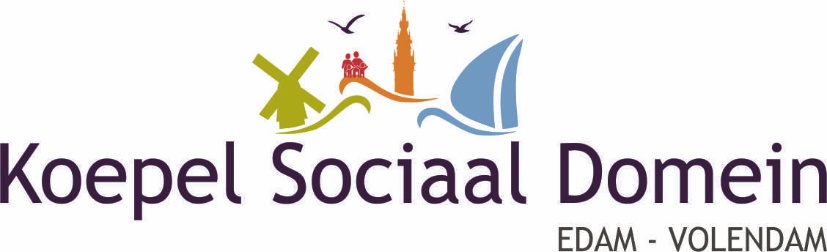                                                      Op 2 mei 2023           OnderwerpInhoud	Actie1) Opening.De voorzitter opent de vergadering en heet iedereen welkom, in het bijzonder dhr. Reza Tabrizi, die door dhr. Dick Veerman wordt geïntroduceerd als (zeer waardevolle) vertegenwoordiger van de PR waar hij zich bezighoudt met vluchtelingenwerk. Hij dankt de KSD hartelijk voor de uitnodiging. Er volgt een voorstelronde.2) Vaststelling agenda.Agendapunt 16) Rondvraag wordt toegevoegd.3) Ontvangen en verzonden stukken.De secretaris heeft ons de lijst van ontvangen en verzonden stukken gestuurd.4) Mededelingen.- Er is subsidie voor zonnepanelen in onze gemeente, echter de zonnepanelen in Edam werden bij de aanvraag tevens belast met leges. Op initiatief van dhr. Jak Plat heeft de KSD het advies uitgebracht de leges te laten vervallen. Vanaf 1 januari 2023 wordt de leges niet meer in rekening gebracht. Deze motie is nu unaniem door de gemeenteraad aangenomen. Dhr. Henk Bergman voegt hieraan toe dat dit nu ook in de Stadskrant stond.- De secretaris meldt dat er een gesprek is geweest over de transitie met de dienstdoende ambtenaar. Groen Links en Volendam ‘80 werken hierin samen. Groen Links zal zich met de inhoud bezighouden en Volendam ’80 met de uitvoering. Het gaat vooral over het duurzaamheidsplatform en het energiecollectief om in Edam-Volendam gezamenlijk tot een transitieverhaal te komen. De KSD wil daarover in gesprek met de wethouder om hier duidelijkheid over te krijgen en hopelijk willen hij en zijn ambtenaren binnenkort een KSD-vergadering bijwonen. - De voorzitter meldt dat wethouder Dirk Dijkshoorn heeft bevestigd dat de 2 molens bij Monnickendam op jaarbasis 2 miljoen euro opleveren voor de bevolking van Waterland. Er is een voorstel gedaan om bij de Edammer dijk ook iets dergelijks te plaatsen en die gelden te besteden aan de energiecollectieven van Edam en Volendam. De KSD heeft dit voorstel ontvangen en vindt het een goed idee. - De secretaris meldt dat het DB van de SR bestaat uit dhr. Jan Tol, hijzelf en dhr. Piet van den Eijckhof. Laatstgenoemde is nu 87 jaar oud. Het DB heeft dhr. Henk Bergman gevraagd om daarin deel te nemen m.b.t. het penningmeesterschap, hetgeen kan worden samengevoegd met het penningmeesterschap van de KSD. Dhr. Piet van den Eijckhof blijft voorlopig lid van het DB. - De werkgroep Mobiliteit van de SR is meerdere keren benaderd door bewoners die aangeven dat er in de Van Baarstraat veel ongelukken gebeuren bij het oversteken. Daar is nu een abri neergezet. Er is ook, conform de wens van de bevolking, een ongevraagd advies naar de gemeente gegaan om daar een zebrapad te plaatsen, inclusief een tekening van waar men het zebrapad wil hebben. Als wij als antwoord op ons ongevraagd advies een brief krijgen met een voor ons onduidelijke reden voor afwijzing, vinden wij dat de ambtenaren daarover uitleg moeten komen geven in de KSD-vergadering. Tijdens de vergadering van gisteren hebben wij dit aangegeven aan mevr. Nell Verhoeven en dhr. Joeri Kempen: Wij vinden de antwoorden van de gemeente veelal niet duidelijk genoeg en willen serieus worden genomen door de gemeente. - Dhr. Henk Bergman meldt dat vandaag in het Noord-Hollands Dagblad staat dat Hotel Van der Valk Volendam in Katwoude in aanmerking komt voor de opvang van 140 vluchtelingen, waarvan 40 alleenstaande jongeren, ook wel genoemd alleenreizende vreemdelingen. De gemeente speelt geen rol in de afspraken die tussen het Centraal Orgaan Asielzoekers (COA) en Hotel Van der Valk worden gemaakt; dit gaat over de gemeente Waterland. Mevr. Monique Chervet merkt op dat daar 24-uurszorg bij moet. Wellicht kan de Wmo-raad wat meer informatie hierover inwinnen bij zijn nieuwe contactpersoon, mevr. Ingrêthe Karsten. Desgevraagd antwoordt dhr. Henk Bergman dat het lijkt te gaan om een vergevorderd voorstel omdat Hotel Van der Valk akkoord is. Mevr. Monique Chervet leest voor: “Het college stuurt op 8 maart een voorstel naar de raadsleden. De gemeente maakt afspraken over informatievoorziening van het COA en gemeente en de vergoeding van de kosten.”  De secretaris hoopt dat we bij de gemeente Waterland wat meer informatie kunnen inwinnen. - Dhr. Dick Veerman meldt dat er onvrede over is dat de gemeente m.b.t. de energietoeslag niets doet voor de mensen die net boven de grens zitten. Dhr. Bergman meldt dat ze de vrijheid hebben om opnieuw de aanvraag in te dienen. Landelijk gezien is dit allemaal positief afgehandeld. Kennelijk heeft de gemeente Edam-Volendam daar geen behoefte aan. De voorzitter wijst op de opmerking in de Nivo van wethouder Vincent Tuijp van een aantal weken geleden, waarin hij zei dat die voorzieningen bedoeld zijn als een vangnet en niet als een hangnet. De gemeente wil echt de noodgevallen aanpakken en niets extra’s doen voor mensen die net boven die grens uitkomen. De uitspraak van de wethouder staat haaks op de wens van de KSD om trapsgewijs rekening te houden met de hoogte van het inkomen. Op het voorstel van Dhr. Dick Veerman om, om dit warm te houden, een motie in te dienen bij een politieke partij, antwoordt de voorzitter dat de zaken voor dit jaar al vastliggen. Kort na de bouwvakvakantie zal de KSD de politieke partijen weer benaderen. Het zal er misschien op uitdraaien dat de coalitiepartijen als groep verzameld zijn en misschien ook de oppositie; wij zullen dan de EET en andere regelingen bij die politieke partijen aan de orde stellen en vragen of ze dat via een motie willen aanpakken, waardoor er via die weg dan toch een kans bestaat dat daar extra geld voor wordt uitgetrokken. Dhr. Henk Bergman merkt op dat je dan wel een jaar verder bent: op 1 juli 2023 wordt de nieuwe toekenning van de EET bekend gemaakt. Verschillende gemeenten zijn al bezig het voorschot van € 500 uit te betalen. Dhr. Veerman voegt hieraan toe dat er gemeenten zijn die het voorschot reeds in februari of maart hebben uitbetaald. Dhr. Daniël Specker heeft aangegeven dat onze gemeente dat niet doet. Dhr. Veerman merkt op dat premier Rutte heeft gezegd dat er een beroep kan worden gedaan op de bijzondere bijstand als het nodig is. De gemeente houdt op jaarbasis tienduizenden euro’s over omdat men de bijzondere bijstand niet toepast. Bijzondere bijstand is juist voor bijzondere omstandigheden, bijv. het geven van ontbijt op scholen omdat de ouders geen geld meer hebben. Dhr. Dick Veerman is van mening dat het landelijk beleid op de schop moet. Op de vraag van de secretaris of er een jaarlijkse specificatie van de bijzondere bijstand is en of de gemeenteraad daar zicht op heeft, wordt geantwoord dat dat niet het geval is. Er is heel veel verborgen armoede in onze gemeente. Mevr. Soraya Koning komt binnenkort naar de PR bij welke gelegenheid dhr. Dick Veerman haar hiernaar zal vragen. De voorzitter meldt dat dhr. Jak Plat dit probleem vanaf augustus 2022 heeft aangezwengeld. De gemeente had al lang, net zoals de gemeente Drechterland, een overzicht moeten geven van de bestaande regelingen. Het lijkt hem niet te ingewikkeld om de regelingen in het gemeentelijk portaal eruit te lichten en in de Nivo en Stadskrant te publiceren. Er is nooit duidelijkheid geweest over de bestaande regelingen, evenmin op het gebied van subsidies; qua subsidieregelingen liggen er momenteel miljoenen op de plank. Dhr. Veerman meldt dat Minister Kaag aan de ene kant miljarden naar de klimaatregelingen laat gaan maar aan de andere kant geld bij elkaar probeert te sprokkelen waarbij zij haar aandacht specifiek op subsidiepotten richt die niet aangesproken worden. Dhr. Dick Veerman noemt een aantal mogelijkheden voor subsidieaanvragen via de gemeente, die niet worden aangevraagd omdat mensen niet van het bestaan ervan afweten, zoals bijv. kosten lidmaatschap sport, vervanging witgoed en de wettelijke premie aanvullende risico zorgverzekering.5) Behandeling conceptnotulen KSD-vergadering van 28 maart 2023 (op 13 april  2023 gemaild).De notulen worden zonder aanpassingen vastgesteld. Gemeld wordt dat NV en JK akkoord gaan met de notulen van alle voorgaande vergaderingen.6) Behandeling actiepunten KSD-vergadering van 28 maart 2023 (op 13 april 2023 gemaild).Actiepuntenlijst Lange Termijn:- De actiepuntenlijst Lange Termijn wordt opgeschoond en vastgesteld.Actiepuntenlijst Korte Termijn:- Bij punt 1) van de actiepuntenlijst Korte Termijn wordt gemeld dat de afspraak met SMD is gepland op 1 juli 2023. De afspraak met Odion is gepland op 15 juni. De afspraak met wethouder Dirk Dijkshoorn is ook gepland.- De actiepuntenlijst Korte Termijn wordt opgeschoond en vastgesteld.7) Verslag uit de adviesraden.- Wmo-raad:- In de Wmo-raad is het opheffen van thuiszorgorganisatie Novum-Plus, voorheen voornamelijk operationeel in Purmerend en De Beemster, besproken. Dhr. Bergman meldt dat Zilveren Kruis heeft gezegd dat zij er een dubbele boekhouding op zouden nahouden, hetgeen niet plausibel is omdat zij de boekhouding digitaal voeren. Overigens was niemand van de Wmo-leden bekend met Novum-Plus.- Besproken is het succesvolle eerste jaar van de pilot m.b.t. “Het Buitenhuis”, waardoor dit een vervolg zal krijgen. Er zijn bijna geen gasten geweest uit Edam en Volendam, maar zij betaalden wel mee uit een extra potje.  De vraag van de Wmo-raad is wie dit gaat bekostigen? Komt dit uit de Wmo-pot? En is het bedrag nog gelijk als in de startperiode? Wij zullen dit navragen bij de nieuwe contactpersoon van de Wmo-raad, mevr. Ingrêthe Karsten; NV heeft toegezegd dat zij de Wmo-raad daarvan nog een officiële bevestiging zal sturen. - Verder is de Wmo-raad verbaasd over het feit dat de gemeenteraad is geïnformeerd door mevr. Sientje Trip, vervanger van mevr. Caroline de Graaf, over de gang van zaken rond de buurtkamers en de Wmo-raad niet. Mevr. Monique Chervet meldt dat dit ging over het voorliggend veld en dat de gemeenteraad moest worden geïnformeerd omdat die beslist over de gelden. Desgevraagd meldt Monique Chervet dat daar een verslag van is. Zij legt uit (zoals de wethouder ook heeft gezegd) dat het niet langer de bedoeling is dat de burger naar de gemeente stapt, maar wel naar het wijksteunpunt. In Oosthuizen is er een, maar daar is nergens iets over gepubliceerd. Verder zijn er wijksteunpunten in Edam en bij De Zorgcirkel. Er is slechts één buurtkamer in De Ark. Men schijnt al maanden in gesprek te zijn over het creëren van een buurtkamer bij het eetcafé van Odion in de Jan Platstraat te Volendam. Monique heeft hier donderdag 4 mei a.s. een gesprek over. De secretaris meldt dat het gesprek dat binnenkort is gepland met SMD hier ook over gaat. Afgesproken wordt dat dhr. Henk Bergman mevr. Sientje Trip een e-mail zal sturen; wellicht wordt er dan iets bekend over de gezondheidstoestand van mevr. Caroline de Graaf en of zij haar functie blijft vervullen. Monique Chervet meldt dat SMD uit zichzelf geen informatie verstrekt, zij hebben slechts de opdracht, in de vorm van een pilot, gekregen van de gemeente. - Mevr. Monique Chervet vraagt zich af waarom er geen wijksteunpunt (WSP) is in Volendam. Zij meldt dat Sientje Trip heeft gevraagd naar een geschikte locatie. Men is het erover eens dat het niet goed is dat vrijwilligers bij het WSP de kolen uit het vuur moeten gaan halen. Dhr. Dick Veerman voegt hieraan toe dat mevr. Petra Bot voorheen de scepter zwaaide in het WSP; momenteel weet zij niet hoe de gang van zaken daar is. De secretaris is van mening dat het onze taak is om erachter te komen wat hier aan de hand is. Monique Chervet zal tijdens het gesprek van aanstaande donderdag aan de orde stellen dat er geen vrije inloop meer is bij het WSP. De bedoeling was dat het WSP laagdrempelig zou zijn, dat men kan komen wanneer men een probleem heeft, één keer zijn probleem hoeft te melden en dan aan de hand zou worden genomen. Monique meldt dat de achterliggende gedachte dat vrijwilligers het werk van een professional moeten doen haar niet zint. De grens hieromtrent is nog niet duidelijk en daarbij komt dat het zeer privacygevoelig werk is. De voorzitter is van mening dat Monique op basis van haar ervaringen nu kan meehelpen om die grens te trekken.- Besproken is het cliëntervaringsonderzoek. De datum van januari 2023 klopt niet. Het gaat over 2022, maar alle tabellen zijn van 2021; in 2021 is er echter helemaal geen cliëntervaringsonderzoek geweest. De Wmo-raad heeft dhr. Paul-Peter Lindner (PPL) op 22 september 2022 goedkeuring verleend voor het uitvoeren van het onderzoek, inclusief de uitwerking van het stappenplan. Met dhr. Melvin Zwarthoed is destijds afgesproken dat de vragenlijst, zoals die in het verleden was, zou worden gehanteerd, maar dat is niet gebeurd; Melvin Zwarthoed is inmiddels niet meer in functie. Afgesproken wordt dit te bespreken met de nieuwe contactpersoon.- M.b.t. de werkgroep Jeugd/Verslavingsproblematiek meldt dhr. Bergman dat Moedige Moeders was uitgenodigd door de JR van Marken voor een voorlichting. Voorts was er op 20 april jl. een grote manifestatie waarvoor Moedige Moeders niet was uitgenodigd. Dhr. Bergman wijst verder op de opmerking van de wethouder dat Moedige Moeders niets toevoegde. De voorzitter zal dit meenemen in het geplande gesprek ter voorbereiding op het interview met Moedige Moeders van maandag 8 mei a.s.- Monique Chervet meldt dat de wachttijd voor afhandeling van Wmo-aanvragen momenteel is verlengd van 8 naar 16 weken en dan is nog niet eens de beslissing tot al of niet honorering van de aanvraag genomen. Dhr. Henk Bergman meldt dat dit bij de Wmo-raad bekend is. Monique Chervet heeft dit bij Sientje Trip neergelegd. Namens SMD hebben Monique en haar medewerkers aangeboden om het voortraject te doen maar dat wilde de Wmo-consulente die de keukentafelgesprekken doet niet. Men is op zoek naar uitbreiding van de 1 of 2 consulentes die er momenteel werkzaam zijn. De voorzitter voegt hieraan toe dat hier onlangs over is gesproken. Als er een acuut probleem is, komt er iemand van de gemeente langs en wordt het opgelost. Soms wordt een aanvraag voor bijv. een scootmobiel pas gehonoreerd als men een paar keer belt; dat is niet de juiste manier. Dhr. Henk Bergman meldt dat de bijdrage voor Wmo binnenkort weer inkomensafhankelijk wordt. - Participatieraad: - Dhr. Dick Veerman meldt dat tijdens de laatste PR-vergadering uitvoerig is gesproken over het vertrek van dhr. Jak Plat. Hij geeft aan wel een tijdje waarnemend voorzitter te willen zijn maar niet permanent het voorzitterschap op zich te willen nemen; Jak wil de ervaring die hij heeft nog wel tot het eind van het jaar beschikbaar stellen. Dhr. Dick Veerman hoopt dat wij er in de tussentijd in slagen een nieuwe voorzitter te vinden. Dhr. Dick Veerman meldt dat het een groot probleem is om mensen te vinden die zitting willen nemen in adviesraden; de secretaris noemt de naam van mevr. Ria Tol als geschikte persoon om eventueel te benaderen. De voorzitter stelt voor ook andere leden van de PR – en van de andere onderliggende raden - te laten ruiken aan de werkwijze van de KSD door bij de vergadering aan te schuiven, zoals mevr. Simone Klooster heeft gedaan op 28 februari jl.  Vanzelfsprekend is dhr. Reza Tabrizi ook welkom om desgewenst vaker aan te schuiven. Desgevraagd geeft Reza aan vandaag alleen te willen luisteren en een volgende keer eventueel vragen te stellen. De voorzitter geeft aan dat leden uit alle onderliggende raden welkom zijn.- Binnenkort zal in de PR het armoedebeleid aan de orde komen.- Jeugdraad:- Mevr. Monique Chervet meldt dat de JR bij elkaar is geweest. Zij heeft nog steeds niet alle leden ontmoet. - Besproken is de weerbaarheid van kinderen: Iedere basisschool schijnt een soort “Rots en Watertraining” te hebben met ieder zijn eigen methodiek. Monique heeft gemerkt dat dit voor het Voortgezet Onderwijs heel belangrijk is; eigenlijk moet er al bij de kleuters aandacht worden geschonken aan de weerbaarheid. Er zijn ambtenaren geweest om gesprekken te voeren met directeuren van de scholen. Monique heeft kennisgemaakt met de contactambtenaar van de JR, dhr. Loek van Amerongen, en wil een afspraak met hem maken om hierover in gesprek te gaan. - Er is een onderzoek geweest van BMC m.b.t. de zorg die geregeld wordt door de gemeente t.b.v. jeugd en ouders. De JR is van mening dat dit onderzoek geen reëel beeld schetst. Bij de bekende hulporganisaties, zoals bijv. MEE, staan weinig zorgaanvragen vermeld, maar bij andere organisaties heel veel; de JR wil weten welke dat zijn. De voorzitter vraagt  of er d.m.v.  percentages wordt aangegeven in welke mate onze gemeente gebruik maakt van bepaalde hulporganisaties.- Monique meldt dat heel veel kinderen bij de aanmelding bij groep 1 een slechte taalontwikkeling hebben. Ouders hebben tegenwoordig minder tijd om voor te lezen. Vaak is het ook zo dat ouders denken dat kinderen op school worden opgevoed. Tijdens een discussie hierover kwam iemand van de JR op het idee om, naar het voorbeeld van “Het Gedachtenboek” van Pius, een soortgelijk boek voor opvoeding te creëren. Om ouders te bereiken en ze duidelijk te kunnen maken waar ze aandacht aan moeten besteden m.b.t. de ontwikkeling van hun kind, zou de gemeente een dergelijk boek kunnen uitgeven voor ouders die hun kind na de geboorte komen aangeven bij de burgerlijke stand. De bedoeling is dat ouders hun kinderen zelf leren zichzelf aan- en uit te kleden en naar het toilet te gaan en dat zij zelf verantwoordelijk zijn voor de opvoeding van hun kind, en niet de school.- De secretaris stelt de vraag wat nu het effect is van samenwerking tussen de gemeente en de scholen. De wethouder onderwijs heeft alleen maar te maken met huisvesting; hij mag zich niet bemoeien met het beleid van de scholen. Is het, afhankelijk van de locatie van de school, de primaire verantwoordelijkheid van een schoolbestuur dat kinderen op een bepaalde leeftijd niet in staat zijn om de school op een fatsoenlijke manier te bezoeken omdat ze bepaalde zaken nog niet kunnen? Zou een schoolleiding wakker moeten schrikken en het gesprek moeten aangaan hier iets aan te doen om de ouders aan te sporen hun kinderen op te voeden of dat samen met de ouders te doen. De secretaris vindt het geen slecht voorstel. Stel dat je als JR naar alle hoofden van scholen een leidraad stuurt m.b.t. hoe we de aanpak voor ogen hebben voor een schoolstartend kind. De voorzitter stelt voor in de eerste plaats onze pijlen te richten op het schoolbestuur met een cc naar de directeuren zodat ze weten wat in het bestuur van zo’n school aan de orde wordt gesteld en dan in overleg met hen gaan. Want behalve directeuren heb je ook medezeggenschapsraden die daarin een hele belangrijke rol spelen. Het is beter dit direct breed aan te pakken om te vermijden dat je een aantal belangrijke partijen vergeet. Dhr. Dick Veerman meldt dat er 20 jaar geleden ook een boekje was: “De taak van de grootouders”. In de praktijk is het ook nog steeds zo.- Monique is van mening dat er in de JR een hele goede groep mensen zit die verstand van zaken heeft, maar dat het allemaal nog los zand is en nog geen eenheid, m.n. door vergaderingen die worden afgezegd. De voorzitter meldt dat je eigenlijk een bredere basis zou moeten hebben. Monique meldt dat er tijdens de laatste vergadering slechts 4 leden aanwezig waren en dat er geen agenda was. Het zijn allemaal hardwerkende mensen met tijdgebrek. De secretaris stelt voor een lijstje op te stellen met een aantal punten die je aan de orde wilt stellen, dat Monique het voorzitterschap op zich neemt en contact opneemt met de contactambtenaar. Hij is het eens met de voorzitter om de groep wat groter te maken en eventueel deeltaken te geven. Monique deelt mede dat zij het niet alleen wil doen. De secretaris legt uit dat hij van de actiepuntenlijst uitgaat. Als hij een afspraak maakt om een bepaald punt te bespreken en er kunnen 4 personen dan gaat de afspraak door. Monique geeft aan het heel jammer te vinden dat de afspraak met Odion niet doorging. Er waren eerdere datums doorgegeven waarop Monique wel beschikbaar was maar helaas precies niet op de laatste datum. De secretaris meldt dat dit slechts een kennismakingsgesprek met Odion betrof en dat zij er bij het 2e gesprek zeker bij moet zijn omdat het om haar expertise gaat. Dhr. Maarten de Vries denkt dat het probleem is dat jonge ouders geen tijd hebben voor dergelijke activiteiten. De secretaris meldt dat mensen er graag bij willen zijn als zij dingen belangrijk vinden, m.n. op hun vakgebied. Monique geeft aan dat zij de JR graag uit wil breiden en er ook iemand uit voormalig Zeevang bij zou willen hebben. De voorzitter stelt voor hiervoor het Gemeenschappelijk Dorpsraden Overleg (GDO) te benaderen; Monique belooft contact met het GDO op te nemen. De secretaris stelt voorts voor met het DB van de KSD een gesprek te hebben met mevr. Monique Chervet en mevr. Marian Plat met als doel richting te geven aan de JR en het probleem te definiëren waarna de secretaris hulp zal bieden; dus eerst de punten zoeken die belangrijk zijn en daarna daarin gespecialiseerde mensen te zoeken die bereid zijn daar eens een gesprek over te hebben. Soms passeren er ook namen van mensen die gespecialiseerd zijn in bepaalde zaken die interviews hebben gegeven in de Nivo. - De voorzitter meldt dat er volgende week een voorgesprek zal plaatsvinden met mevr. Tiny Tol-Kes, voorzitter van Moedige Moeders en misschien ook wat andere mensen. Het interview zal o.a. gaan over het revitaliseren van het programma LEF; wij willen voorts aan Tiny vragen wat Moedige Moeders kan betekenen m.b.t. de ouders die voor een cultuuromslag moeten zorgen. De ouders werken veelal 5 dagen per week en gaan in het weekend stoom afblazen. Kinderen mogen dan bij toerbeurt ergens een zitje houden. Ouders moeten hierin hun verantwoordelijkheid gaan nemen. Wellicht kan er in het verlengde hiervan iemand vanuit Moedige Moeders bereid worden gevonden om lid te worden van de JR. De secretaris  is van mening dat je niemand geïnteresseerd krijgt als je de algemene vraag stelt of iemand in de JR zitting wil gaan nemen, maar wel als je een specifiek probleem benoemt dat je dat jaar wilt aanpakken, waardoor je vanzelf tot een groep komt die dat probleem kan aanpakken en waardoor je als JR tot een bepaald advies kunt komen; in zo’n geval zouden mensen met tijdgebrek niet alle vergaderingen hoeven bij te wonen maar slechts de specifieke vergadering die over een bepaald onderwerp gaat. Dit is beter dan allerlei onderwerpen slechts in algemene zin te bespreken. De voorzitter is het hiermee eens. Als bekend is welke mensen gepensioneerd zijn, zou je die kunnen benaderen; hij noemt als voorbeeld dhr. Kees de Boer (Corn), dr. Ina Koning (die zich heeft beziggehouden met het programma LEF) en dhr. Jaap Bien, die z.i. goede kandidaten zouden zijn. Bovendien wordt gemeld dat men heel blij is met de inbreng van de heren Jaap Zwarthoed en Ted Landaal.- Tijdens de bijeenkomst van gisteren met mevr. Nell Verhoeven (NV) en dhr. Joeri Kempen (JK) merkte laatstgenoemde op dat hij van mening was dat de JR door een aantal partijen niet goed vertegenwoordigd was. Wij hebben hem geïnformeerd over de pijlers van de JR en de nadruk gelegd op hoe breed de KSD bezig is.- Seniorenraad:- De notulen van de SR zijn kortgeleden doorgestuurd aan de leden.- De SR is momenteel heel druk bezig met de herinrichting van de Julianaweg waarvoor Dhr. Jan Tol, (oud) hoofd Gemeentewerken voor Purmerend, in de commissie zit. De SR heeft  m.b.t. de renovatie van de Julianaweg (een 6-jarenplan) punten aangestipt die zij belangrijk vinden. Men is nu bezig met de dijkwerkzaamheden, die eerst klaar moeten zijn, voordat men kan starten met de werkzaamheden op de Julianaweg. De route bij de rotonde is omgeleid via de Hyacintenstraat, waar nu een abri is, maar er is nergens goed aangegeven hoe men moet rijden; hopelijk let men daarop voordat de Burg. van Baarstraat wordt afgesloten, anders ontstaat er een chaos. Het zou wenselijk zijn als hier via de media veel meer aandacht aan zou worden besteed. Wel is er nu ineens bij de Burg. van Baarstraat een bord “Verboden in te rijden voor busjes en vrachtwagens” geplaatst.- M.b.t. De Lange Weeren zijn er heel veel vragen gesteld door de provincie. De SR is bang dat daar grote problemen ontstaan. De SR wacht het af. - Er zijn momenteel 35 locaties, o.a. Hotel Volendam, in beeld m.n. voor statushouders en asielzoekers. De SR zal zich gaan verdiepen in de locaties. - De SR heeft vernomen dat de gemeente aan een stuk of 8 zelfstandige partijen heeft gevraagd een plan te maken voor 30 units voor senioren, bijv. bij het Tase-terrein; wij weten echter niet hoe het beleid van de gemeente in dezen is. Dhr. Dick Veerman stelt voor de gemeente te vragen in de media informatie te geven over de stand van zaken om verwarring onder de bevolking te voorkomen. De secretaris merkt op dat de nieuwe omgevingswetregels, evenals allerlei andere regels, nu reeds gehanteerd worden waardoor hij verwacht dat men niet eerder dan over 5 jaar aan de bouw zal kunnen beginnen terwijl de wachtlijsten steeds langer worden. Hij stelt voor aan de woningcorporatie te vragen wanneer zij denken te starten met de bouw aan De Lange Weeren. De voorzitter voegt hieraan toe dat dit niet alleen belangrijk is voor de huurders maar ook voor de mensen die straks verpleegzorg nodig hebben.8) Verslag evaluatie KSD n.a.v. gesprek met Nell Verhoeven en Joeri Kempen op 1 mei jl. (evaluatieverslag van het gesprek van de KSD met mevr. Nell Verhoeven en Joeri Kempen d.d. 14 februari jl. is bijgevoegd.)Het eerste punt dat werd besproken ging over diversiteit. De KSD heeft duidelijk gemaakt hoe de diversiteit was m.b.t. de samenstelling van de KSD, hoe de samenstelling van de PR is en dat de kernen van de huidige gemeente Edam-Volendam toch wel goed vertegenwoordigd zijn. Uiteindelijk kwam het gesprek op hoe de gemeente zich opstelt naar de KSD toe. Wij hebben aangegeven ons uiterste best te doen en dat wij graag zouden zien dat er structurele contacten ontstaan tussen KSD en gemeente via een contactpersoon. Voordat wij een ongevraagd advies opstellen willen wij niet eerst in gesprek gaan met de ambtenaren. Dan kan het maanden duren voordat er een reactie komt. Dhr. Joeri Kempen (JK) zei dat snelheid niet het sterkste punt van de gemeente is. Wij als KSD zijn van mening dat zorgvuldigheid en snelheid samen kunnen gaan. Wat verder belangrijk en wenselijk is, is dat de ambtenaren van de gemeente niet met de rug naar het raam staan, maar met hun gezicht naar het raam. In 2016 werd er gezegd dat ambtenaren gewend zijn te werken met hun rug naar het raam; dat is nog steeds het geval. Mevr. Monique Chervet herkent dit vanuit het onderwijs. Als er dan eens iemand opstond die energiek dingen wilde veranderen, was deze binnen een half jaar opgeslokt door de meute. De voorzitter voegt hieraan toe dat je kansloos bent als je geen medestanders hebt. De secretaris meldt dat JK begon met te zeggen dat Zeevang zich ondervertegenwoordigd voelt. Tijdens de eerste vergadering o.l.v. mevr. Ien Verrips over het samengaan van Zeevang en Edam-Volendam heeft men alle raden bij elkaar gehaald maar liepen de verzamelde leden van de dorpsraden binnen een kwartier weg en zeiden dat ze hier niet aan mee wilden doen. Als KSD hebben we toen gezegd dat wij hier geen druk op wilden uitoefenen omdat ze ons wel weten te vinden als ze ons nodig hadden. De kernen die graag aan buurtpreventie wilden doen hebben toen steun vanuit de KSD gevraagd, zo is het gekomen dat wij elkaar steeds consulteren. De secretaris wil reageren op  de opmerking van JK waarin hij het verschil noemde tussen het platteland en de stad; deze opmerking vind de secretaris heel gevaarlijk.9) Reactie gemeente op ongevraagd advies inzake samenvoegen in één formulier voor enkele aanvragen voor minimaregelingen van de gemeente (reactie is bijgevoegd).Genoemde reactie is ter kennisgeving bijgevoegd. De KSD heeft aangegeven graag nadere uitleg te willen over de conclusie van de gemeente.10) Terugkoppeling bezoek aan visitatiecommissie woningcorporatie De Wooncompagnie op 29 maart jl.Hier was dezelfde voorzitter aanwezig als bij de visitatiecommissie van woningcorporatie De Vooruitgang. Dhr. Jan Tol, die aanwezig was namens de SR, legt uit dat er sprake was van 4 opgaven, die hij opnoemt. Het was een plezierig gesprek dat vooral ging over de toekomst van woningcorporatie De Wooncompagnie en zijn prettige en constructieve samenwerking met woningcorporatie De Vooruitgang, de SR en de KSD. Men is het erover eens dat er meer en verschillende woningen moeten komen, dat er rekening moet worden gehouden met duurzaamheid en dat de huurwoningen voor verbetering vatbaar zijn. Men wil dat gelaagd doen, m.a.w. eerst het glas vervangen en daarna verder met isolatie omdat men dan een zo groot mogelijke groep woningen kan aanpakken.  Men had vooraf veel verwacht van de aanwezigheid van mevr. Gina Sombroek, directeur van De Zorgcirkel, maar helaas was zij verhinderd; verder zet de stijging van de hypotheekrente veel ontwikkelingen van de woningcorporaties op losse schroeven. De SR heeft een uitnodiging ontvangen voor de gesprekken m.b.t. de verzorgingshuis nieuwe stijl op 25 mei 2023.11) Verslag gesprek projectgroep Zorg met Gina Sombroek, regiodirecteur Zorgcirkel op 17 maart jl. (zie bijlage).Met mevr. Sombroek is een plezierig gesprek gevoerd. Afgesproken is – omdat er nog een aantal zaken in ontwikkeling zijn – dat wij haar in september/oktober 2023 zullen vragen voor een interview voor het TV-programma “100- min en ouder”. Zij heeft toegezegd daaraan mee te willen werken, hetgeen perspectieven biedt. De KSD denkt aan het opstellen van een ongevraagd advies in het bijzonder voor mensen met een handicap op enigerlei front. Mevr. Gina Sombroek wil graag namens De Zorgcirkel een aantal vragen beantwoorden op het gebied van dementie. De groep mensen met startende dementie wordt steeds groter, vooral de groep in de thuissituatie. Op welke manier kan je het beste met die mensen omgaan als zij geleidelijk aan hun geheugen verliezen. Voorbereidende gesprekken zijn hierin belangrijk, opnemen is nog geen optie.12) Concept Jaarverslag KSD 2022 (op 12 april gemaild).Het jaarverslag is goedgekeurd. De voorzitter zal de definitieve versie aan de secretaris doen toekomen.13) Optuigen projectgroep Zorg voor verstandelijk gehandicapten vanuit Jeugdraad, Wmo-raad en Seniorenraad.Het optuigen van een projectgroep zorg voor verstandelijk gehandicapten is een voortvloeisel van het gesprek met Gina Sombroek. Hierin zijn genoemd de Wmo, JR en SR; de PR is nog niet genoemd, maar kan wellicht ook aanschuiven. De KSD weet hoe de leeftijden van de bevolkingsgroepen in onze gemeente zich ontwikkelen en wat de mogelijkheden zijn van de woningcorporaties. Minister Conny Helder heeft gezegd dat er maar mondjesmaat nieuwe verpleeghuizen bij zullen komen; er is een enorme discrepantie tussen de behoefte en de mogelijkheden die er zijn. Het totaal aantal gehandicapten in de gemeente Edam-Volendam wordt geschat op 1500; dat is ongeveer 13%. Als model voor wat er nodig is om hulp te bieden aan gehandicapten wordt genoemd De Seevanck. De vraag wordt gesteld hoe wij in een ongevraagd advies in beeld zouden kunnen brengen hoe mensen die gehandicapt zijn dezelfde rechten te verlenen m.b.t. toegankelijkheid? Dit gaat specifiek over het gemeentelijk beleid.De Zorgcirkel heeft ons gevraagd mee te denken over De Meermin en over wie de zorg gaat verlenen. De voorzitter meldt dat de gemeente de woningcorporaties voorrang zou moeten geven om bestaande woningen te kopen en er zorg thuis bij te verlenen. Gina heeft aangegeven dat er 51 aanleunwoningen zijn bij de Meermin en dat er nog 40 mensen moeten worden ondergebracht. Momenteel is De Zorgcirkel de verhuurder die zorg voor de mensen moet regelen. Dhr. Maarten de Vries is van mening dat het gaat om het gebied van Wonen, Welzijn en Zorg; als je dat goed wilt organiseren, moet je dat bij elkaar houden.14) Speerpunten KSD 2023 vanuit de onderliggende adviesraden.De onderliggende raden wordt verzocht tijdens hun volgende vergadering een aantal speerpunten (2 á 3 is voldoende) te verzamelen, die dan na het zomerreces kunnen worden ingebracht in onze gesprekken met de fracties van de politieke partijen. De secretaris stelt voor de behoefte die er momenteel is voor de JR als apart speerpunt te nemen. Bij de Wmo-raad zou hij graag het onderwerp van de buurtkamers willen neerleggen.15) Updaten fotobestand KSD-leden t.b.v. website KSD.Dit onderwerp komt later aan de orde.16) Rondvraag- De secretaris meldt dat woningcorporatie De Wooncompagnie voornemens is een enquête op te zetten voor de bewoners van m.n. Edam m.b.t. de toekomst van De Meermin. Zij hebben ons gevraagd om onze medewerking rond de bezetting: moeten er appartementen worden gecreëerd voor huurders en in welke klasse? Wij hebben een enquête gemaakt waarop 340 antwoorden zijn ontvangen van mensen die net boven de grens zitten van ca. € 740 huur. Woningcorporatie De Wooncompagnie wil zich richten op de groep huurders die boven die grens zit, goedkopere appartementen en misschien kopers en vroeg onze medewerking om deze mensen te kunnen benaderen; dat doen wij niet. Wel hebben wij toegezegd hun enquête via onze website naar de mensen toe te willen brengen; wij wachten nu op hun reactie. Wij komen in beeld bij 24-uurszorg, ontmoetingspunten e.d.- In het kader van de communicatie acht de voorzitter het wenselijk als de gemeente een geplastificeerd formulier zou maken van de 24 tips om makkelijk te besparen op de energierekening net zoals m.b.t. gemeentelijke vuilophaaldienst is gebeurd. De kans is groot dat de  bewoners die zullen bewaren; dit mede omdat o.a. De Stadskrant niet goed gelezen wordt in Volendam.- De voorzitter meldt dat er op 26 maart jl. een uitzending op L.O.V.E-TV is geweest over Invident met een interview met mevr. José Jonk. Op 22 april 2023 heeft men gefilmd bij de “Fit- en Vitaaldag 60+” in Oosthuizen. Er was een goede presentatie van mevr. Machteld Huber, waarbij helaas het geluid van de film heel slecht bleek te zijn. Wij hebben de sheets van haar presentatie opgevraagd, die een plekje zullen krijgen in het interview. De voorzitter zal hierover morgen met  Marcel van Weel een bespreking hebben over hoe dat het beste in beeld kan worden gebracht. In de Nivo verschijnt hierover morgen een kort persbericht. De daaropvolgende keer is het interview met Moedige Moeders gepland.17) Datum volgende vergadering en sluiting.De voorzitter sluit de vergadering. De volgende KSD-vergadering zal plaatsvinden op 30 mei 2023 van 09:30 u. tot 12:30 u.; locatie RKAV.